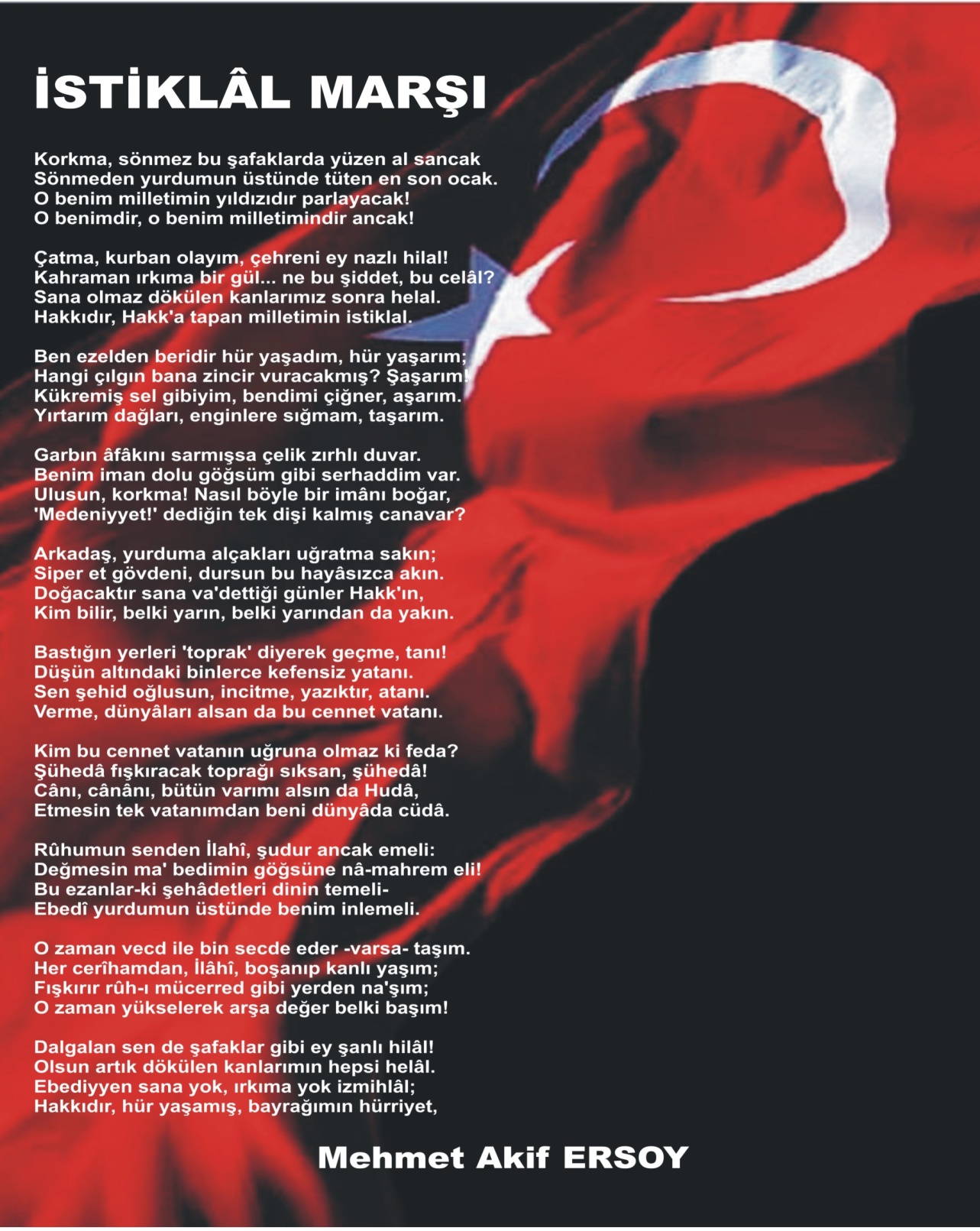 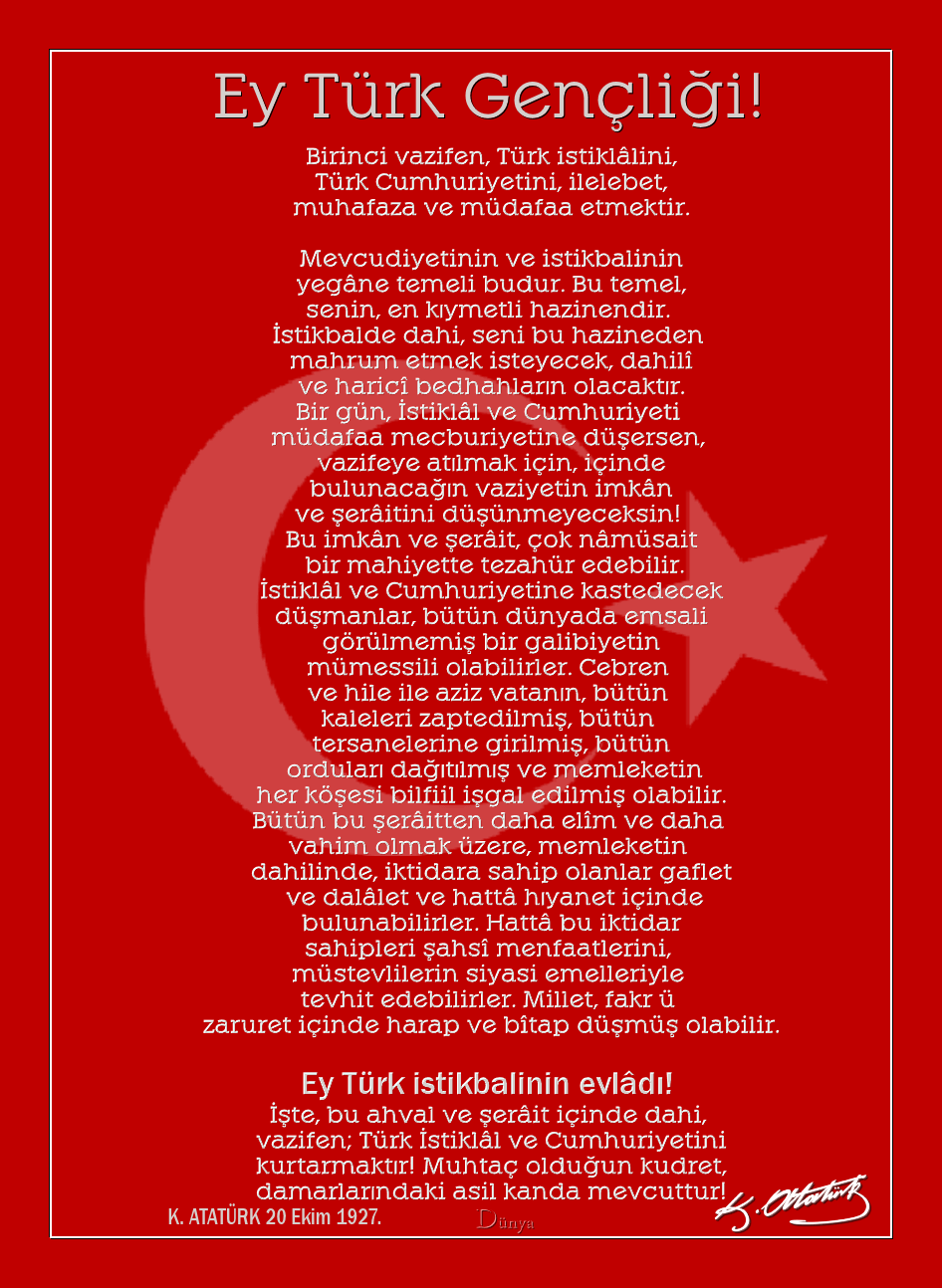 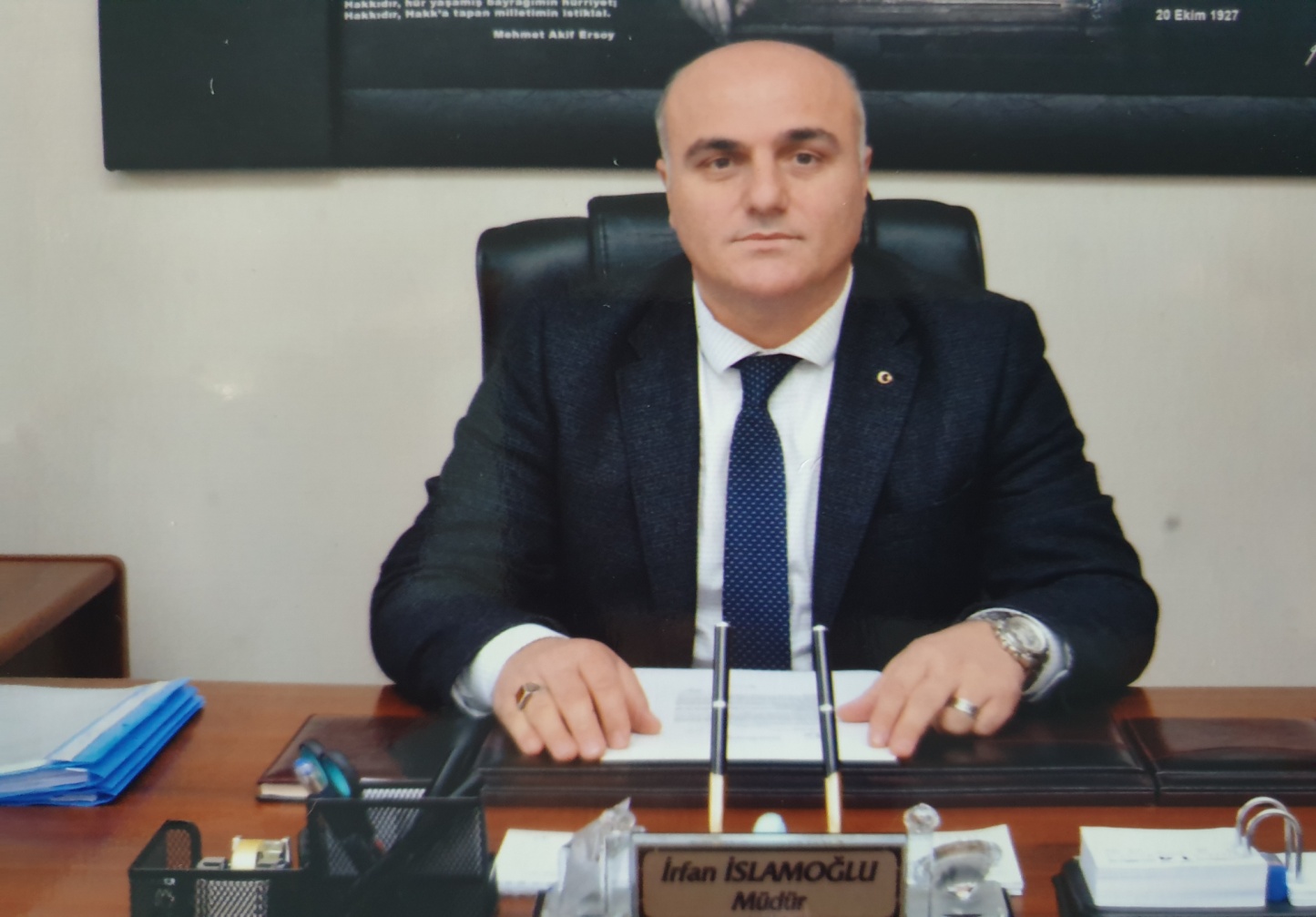 SUNUŞKöprüköy İlkokulu Ortaokulu Müdürlüğü olarak eğitim ve öğretim hedefleri olan bir kurumuz. Bu hedefler doğrultusunda planlamalar yaptık. Her alanda olduğu gibi eğitimde de stratejik plan yapmak çok önemli bir konudur. Her kurum için önemli olduğu gibi bizler de okul olarak bu konuyu çok önemsiyoruz. İlçe Milli Eğitim Müdürlüğümüzün bu konuda göstermiş olduğu ilgi ve önderlikten dolayı, kurum olarak teşekkürü bir borç biliyoruz. 2019-2023 Stratejik Planımızın oluşturulmasında öncelikle tüm paydaşlarımızın katılımını hedefledik. Paydaşlarımızın katılımını sağlamak için kurum içinde sağlıklı bir iletişim ortamının oluşturmaya çalıştık.Köprüköy İlkokulu-Ortaokulu Müdürlüğü olarak hazırladığımız 2019-2023 Stratejik Planı ile eğitim ve öğretime erişim, eğitim öğretimde kalite, kurumsal kapasitenin artırılması alanlarında öngördüğümüz stratejilerle, hedef ve amaçlarımıza ulaşmak gayretinde olacağız. Nihai hedefimiz, okulumuzda/kurumumuzda gerçekleşecek başarılı çalışmalarla ülkemiz eğitimine ve 2023 vizyonuna katkıda bulunmaktır.Köprüköy İlkokulu-Ortaokulu Müdürlüğü stratejik planının hazırlanmasında yoğun çaba gösteren Stratejik Plan Üst Kurulu ve ekibine ve emeği geçen başta Müdür Yardımcımız Ercan ASLIYÜKSEK ve tüm personelimize teşekkür eder, çalışmamızın ülkemize, ilimize, ilçemize ve okulumuza/kurumumuza faydalı olmasını temenni ederim.		İrfan İSLAMOĞLU		      Okul MüdürüİÇİNDEKİLERSUNUŞ	1BÖLÜM I: GİRİŞ ve PLAN HAZIRLIK SÜRECİ	3BÖLÜM II: DURUM ANALİZİ	4Okulun Kısa Tanıtımı 	4Okulun Mevcut Durumu: Temel İstatistikler	5PAYDAŞ ANALİZİ	8GZFT (Güçlü, Zayıf, Fırsat, Tehdit) Analizi 	22Gelişim ve Sorun Alanları	24MİSYONUMUZ 	25VİZYONUMUZ 	25TEMEL DEĞERLERİMİZ 	25BÖLÜM IV: AMAÇ, HEDEF VE EYLEMLER	26TEMA I: EĞİTİM VE ÖĞRETİME ERİŞİM	26TEMA II:  EĞİTİM VE ÖĞRETİMDE  KALİTENİN  ARTIRILMASI	28TEMA III: KURUMSAL KAPASİTE	30V. BÖLÜM: MALİYETLENDİRME	31VI. BÖLÜM: İZLEME VE DEĞERLENDİRME	32BÖLÜM I: GİRİŞ VE PLAN HAZIRLIK SÜRECİ2019-2023 dönemi stratejik plan hazırlanması süreci Üst Kurul ve Stratejik Plan Ekibinin oluşturulması ile başlamıştır. Ekip tarafından oluşturulan çalışma takvimi kapsamında ilk aşamada durum analizi çalışmaları yapılmış ve durum analizi aşamasında paydaşlarımızın plan sürecine aktif katılımını sağlamak üzere paydaş anketi, toplantı ve görüşmeler yapılmıştır.Durum analizinin ardından geleceğe yönelim bölümüne geçilerek okulumuzun amaç, hedef, performans gösterge ve eylemleri belirlenmiştir. Çalışmaları yürüten ekip ve kurul bilgileri altta verilmiştir.STRATEJİK PLAN ÜST KURULU VE EKİP BİLGİLERİ Tablo 1: Stratejik Plan Üst Kurulu ve Ekip Bilgileri BÖLÜM II:DURUM ANALİZİOkulun Kısa Tanıtımıİsmini hemen yakınındaki Osmanlı Taş kemer Köprüsünden alan okulumuz, bulunduğu konum itibari ile turistik  yol güzergâhı üzerinde, yeşil ve mavinin iç içe olduğu güzel bir yerdedir. Okulumuz ilk kez 12.09.2005 tarihinde, Ardeşen Milli Eğitim Müdürlüğü bünyesinde hizmete açılmıştır. 16 derslik olarak öğretime başlamıştır. Okulumuz eğitim öğretim hizmetine başladığı ilk yıldan bu yana çağdaş eğitim-öğretimin gerekleri, uygun fiziksel mekânların temini, eğitim-öğretim araç ve gereçlerinin sağlanması, eğitim-öğretim ve yönetim süreç standartlarının belirlenmesi ve en güzel şekilde yürütülmesi konusunda Ardeşen'de var olan İlkokul/Ortaokulları içinde örnek teşkil etme yolunda güzel adımlar atmaktadır. Okulumuz öğretmenleri arasında mesleki ve kişisel bir dayanışmanın yanında genç bir öğretmen kadrosu hemen göze çarpmaktadır. Öğretmenlerin eğitim öğretim faaliyetleri, başarılı bir şekilde devam etmektedir. Okulda bayramlar, belirli gün ve haftaların kutlamaları, özel günler, doğum günü kutlamaları, kahvaltılar, kermesler, Pilav Günleri vb. iletişim ve dayanışmayı artırıcı sosyal etkinlikler düzenlenmektedir.Okulumuz, dört katlı betonarme bir yapı olarak tek binada, ilkokul ve ortaokul olmak üzere eğitim–öğretime devam etmektedir. Suyu bağımsız içme suyu deposuna bağlıdır ve sürekli Toplum Sağlığı Merkezi yetkilileri tarafından sağlığa uygun olup olmadığının kontrolleri yapılmaktadır. Okulumuzun atık suyu  bağımsız kanalizasyon  kuyusuna bağlıdır. Rize Ardeşen Köprüköy İlkokulu-Ortaokulunda toplam, 1 Müdür, 1 Müdür Yardımcısı, 13 öğretmen ile eğitim öğretim hizmeti vermektedir. Duygulu, Şehitlik, Pınarlı, Köprüköy, Hoşdere, Akkaya, Şenyamaç ve Dere Mahallesi olmak üzere 8 (sekiz) ayrı yerleşim yerinden 9 araçla öğrenci taşıma işi yapılmakta ve toplam 134 öğrenci ile eğitim-öğretim hizmeti verilmektedir.Okulumuzda 2010-2014 yılları arasında Okul Veli El Ele Projesi, 2014-2018 yılları arasında Renk Projesi, 2017 yılında başlayıp halen devam etmekte olan Beyaz Bayrak, dyNED ve Kodlama Projeleri uygulanmaktadır.Okulun Mevcut Durumu: Temel İstatistiklerOkul KünyesiOkulumuzun temel girdilerine ilişkin bilgiler altta yer alan okul künyesine ilişkin tabloda yer almaktadır.Temel Bilgiler Tablosu- Okul KünyesiÇalışan BilgileriOkulumuzun çalışanlarına ilişkin bilgiler altta yer alan tabloda belirtilmiştir.Çalışan Bilgileri TablosuOkulumuz Bina ve Alanları	Okulumuzun binası ile açık ve kapalı alanlarına ilişkin temel bilgiler altta yer almaktadır.Okul Yerleşkesine İlişkin Bilgiler Sınıf ve Öğrenci Bilgileri	Okulumuzda yer alan sınıfların öğrenci sayıları alttaki tabloda verilmiştir.Donanım ve Teknolojik KaynaklarımızTeknolojik kaynaklar başta olmak üzere okulumuzda bulunan çalışır durumdaki donanım malzemesine ilişkin bilgiye alttaki tabloda yer verilmiştir.Teknolojik Kaynaklar TablosuGelir ve Gider BilgisiOkulumuzun genel bütçe ödenekleri, okul aile birliği gelirleri ve diğer katkılarda dâhil olmak üzere gelir ve giderlerine ilişkin son iki yıl gerçekleşme bilgileri alttaki tabloda verilmiştir.PAYDAŞ ANALİZİKurumumuzun temel paydaşları öğrenci, veli ve öğretmen olmakla birlikte eğitimin dışsal etkisi nedeniyle okul çevresinde etkileşim içinde olunan geniş bir paydaş kitlesi bulunmaktadır. Paydaşlarımızın görüşleri anket, toplantı, dilek ve istek kutuları, elektronik ortamda iletilen önerilerde dâhil olmak üzere çeşitli yöntemlerle sürekli olarak alınmaktadır.Paydaş anketlerine ilişkin ortaya çıkan temel sonuçlara altta yer verilmiştir. Öğretmen sayımız az olduğu için bütün öğretmenlerimiz anketlere katılmıştır:ÖĞRETMEN ANKETİ SONUÇLARI:1.Okulumuzda alınan tüm kararlar, tüm personelimizin fikir birliğiyle kararlaştırılır.2.Tüm duyurular ve haberler personelimize %75 oranında duyurulur zamamında iletilir.3. Ödüllendirmeler %75 oranında eşitlik ve tarafsızlık ilkesiyle gerçekleştirilir.4.Öğretmenlerimizin %75’i okulda kendilerini okulun değerli bir üyesi olarak görürler.5. Okulumuz öğretmenlerimize %75 oranında kendilerini geliştirmek için fırsatlar sunar.6. Okulumuz %75 oranında eğitim-öğretim için gerekli materyalleri öğretmen ve öğrencilere sunar.7. Okulumuzda çalışanlara yönelik sosyal faaliyetler % 25 oranında yeterli düzeydedir.8. Okulumuz personellerine %75 oranında eşit ve adil bir şekilde davranılmaktadır.9. Okulumuzda toplum üzerinde %75 oranında olumlu etki bırakacak çalışmalar yapılmaktadır.10. Okul yöneticileri,öğretmenlerin % 75'i tarafından yaratıcı ve yenilikçi görülmektedir.11. Okul yöneticileri okulun hedeflerini, gelecek için fikirlerini %75 oranında okul personeliyle her zaman paylaşımda bulunur.12.Okulumuzda %75 oranında öğretmenlerin ihtiyaçlarını giderecekleri gerekli alanlar oluşturulmuştur.13. Öğretmenlerimiz kendi alanıyla ilgili yenilikleri, % 75 oranında takip ederek kendilerini yetiştirirler.ÖĞRENCİ ANKETİ SONUÇLARI1. Öğrencilerimiz %96 oranında istedikleri zamanda öğretmenleriyle rahatlıkla görüşebilmektedirler.2.Öğrencilerimiz %69 oranında ihtiyaç duyduklarında Okul Müdürüyle rahatlıkla görüşebilmektedirler.3. Okulumuz rehberlik servisi bulunmamaktadır fakat öğrencilerimizin rehberlik anlamında ihtiyaçları sınıf rehber öğretmenleri tarafından %69 oranında imkanlar ölçüsünde yerine getirilir.4. Okul idaresi  % 62oranında öğrencilerden gelen istek ve önerileri dikkate alarak çalışmalar yapar.5. Okulumuz % 96 öğrencilere güvenilir bir eğitim-öğretim ortamı sunar.6.Okulumuzda öğrencilerle ilgili alınacak kararlarda   % 85öğrenci görüşleri de dikkate alınır.7. Öğretmenlerimiz,derslerinde yeni yöntem ve teknikler kullanarak eğitim-öğretimi gerçekleştirir.7. Öğretmenlerimiz, derslerin işlenişinde % 92 oranında çeşitli yöntemlerle dersleri işlerler.8. Öğretmenlerimiz, derslerinde bilişim teknolojilerini % 92 oranında azami derecede kullanarak öğretme süreçlerini yönetir.9. Öğrencilerimiz % 92 oranında teneffüslerde ihtiyaçlarını giderebiliyor.10. Okulumuz,  % 73 oranında hizmetlileriyle içi ve dışı hijyenik bir şekilde temizlenmektedir.11. Okulumuz % 85 oranında her bölümüyle eğitim-öğretim için yeterlidir. 12. Okul kantinini kapalıdır. Bu cevap önceki açık olan kantinle ilgilidir.13.Okulumuzda % 69 oranında sanatsal ve kültürel faaliyetler düzenlenmektedir.VELİ ANKETİ SONUÇLARI1.Okulumuzda veliler, % 92 oranında okul çalışanları ile görüşebiliyor.2.Okulumuzda veliler % 84 oranında duyuruları zamanında öğrenebiliyor.3.Okulumuzda veliler % 58 oranında okulda rehberlik hizmeti alabiliyor.4. Okulumuza velilerimiz tarafından iletilen istek ve şikayetleri % 76 oranında dikkate alınarak gerekli çalışmalar yapılır.5. Öğretmenlerimiz, derslerin işlenişinde % 92 oranında farklı yöntemlerle dersleri işlerler.6. Okulumuzda yabancı kişilere karşı % 67 oranında güvenlik önlemi alınmıştır.7. Okulumuzun velileri ilgilendiren kararlarda% 84 veli görüşüne başvurulur.8.Velilerimizin  % 66'sı  E-Okul Veli Bilgilendirme Sistemi ile okul internet sayfasını takip etmektedir.9. Velilerimiz % 75 oranında çocuklarını okulu sevdiğini ve öğretmenleri ile iyi anlaştığını düşünüyor. 10. Velilerimiz % 33 oranında teknik araç gereç yönünden yeterli donanıma sahip olduğunu düşünmektedir11. Velilerimiz % 58 oranında okulun her zaman temiz ve bakımlı olduğunu düşünmektedir.12. Okulumuzun binası diğer fiziki mekanlar% 42 oranında yeterlidir. 13. Okulumuzda yeterli miktarda sanatsal ve kültürel faaliyetler düzenlenmektedir.GZFT (Güçlü, Zayıf, Fırsat, Tehdit) AnaliziOkulumuzun temel istatistiklerinde verilen okul künyesi, çalışan bilgileri, bina bilgileri, teknolojik kaynak bilgileri ve gelir gider bilgileri ile paydaş anketleri sonucunda ortaya çıkan sorun ve gelişime açık alanlar iç ve dış faktör olarak değerlendirilerek GZFT tablosunda belirtilmiştir. Dolayısıyla olguyu belirten istatistikler ile algıyı ölçen anketlerden çıkan sonuçlar tek bir analizde birleştirilmiştir.Kurumun güçlü ve zayıf yönleri donanım, malzeme, çalışan, iş yapma becerisi, kurumsal iletişim gibi çok çeşitli alanlarda kendisinden kaynaklı olan güçlülükleri ve zayıflıkları ifade etmektedir ve ayrımda temel olarak okul müdürü/müdürlüğü kapsamından bakılarak iç faktör ve dış faktör ayrımı yapılmıştır. İçsel FaktörlerGüçlü YönlerZayıf YönlerDışsal FaktörlerFırsatlarTehditlerGelişim ve Sorun Alanları	Gelişim ve sorun alanları analizi ile GZFT analizi sonucunda ortaya çıkan sonuçların planın geleceğe yönelim bölümü ile ilişkilendirilmesi ve buradan hareketle hedef, gösterge ve eylemlerin belirlenmesi sağlanmaktadır. Gelişim ve sorun alanları ayrımında eğitim ve öğretim faaliyetlerine ilişkin üç temel tema olan Eğitime Erişim, Eğitimde Kalite ve Kurumsal Kapasite kullanılmıştır. Eğitime erişim, öğrencinin eğitim faaliyetine erişmesi ve tamamlamasına ilişkin süreçleri; eğitimde kalite, öğrencinin akademik başarısı, sosyal ve bilişsel gelişimi ve istihdamı da dâhil olmak üzere eğitim ve öğretim sürecinin hayata hazırlama evresini; Kurumsal kapasite ise kurumsal yapı, kurum kültürü, donanım, bina gibi eğitim ve öğretim sürecine destek mahiyetinde olan kapasiteyi belirtmektedir.Gelişim ve sorun alanlarına ilişkin GZFT analizinden yola çıkılarak saptamalar yapılırken yukarıdaki tabloda yer alan ayrımda belirtilen temel sorun alanlarına dikkat edilmesi gerekmektedir.Gelişim ve Sorun AlanlarımızBÖLÜM IIIMİSYON, VİZYON VE TEMEL DEĞERLEROkul Müdürlüğümüzün Misyon, Vizyon, Temel İlke ve Değerlerinin oluşturulması kapsamında öğretmenlerimiz, öğrencilerimiz, velilerimiz, çalışanlarımız ve diğer paydaşlarımızdan alınan görüşler, sonucunda stratejik plan hazırlama ekibi tarafından oluşturulan , Vizyon, Temel İlke ve Değerler, okulumuzun üst kurulana sunulmuş ve üst kurul tarafından onaylanmıştır.MİSYONUMUZ''Tüm paydaşlarıyla çağın gereğine uygun, kamu yararına yönelik ihtiyaç duyulan etkili ve verimli eğitim-öğretim hizmeti sunmaktır.''VİZYONUMUZ''Eğitimde öncü konuma gelerek ülkenin en kaliteli okulları arasında yer almaktır.''TEMEL DEĞERLERİMİZİnsan Hakları ve Demokrasinin Evrensel DeğerleriSaygınlık, Tarafsızlık, Güvenilirlik ve AdaletÇevreye ve Canlıların Yaşam Hakkına DuyarlılıkAnalitik ve Bilimsel BakışGirişimcilik, Yaratıcılık, YenilikçilikKültürel ve Sanatsal Duyarlılık ile Sportif BeceriMeslek Etiği ve Mesleki Beceriİnsan ve çocuk odaklı olmakKatılımcılık, Şeffaflık ve Hesap VerilebilirlikBÖLÜM IV AMAÇ, HEDEF VE EYLEMLERTEMA I: EĞİTİM VE ÖĞRETİME ERİŞİMEğitim ve öğretime erişim okullaşma ve okul terki, devam ve devamsızlık, okula uyum ve oryantasyon, özel eğitime ihtiyaç duyan bireylerin eğitime erişimi, yabancı öğrencilerin eğitime erişimi ve hayat boyu öğrenme kapsamında yürütülen faaliyetlerin ele alındığı temadır.Stratejik Amaç 1:Öğrencilerin okula devam devamsızlık sorunlarını gideren bir anlayış geliştirerek okulu sevilerek,istenerek gelinen bir yer haline getirmek.Stratejik Hedef 1.1.Öğrencilerin devam ve devamsızlık sorunları giderilecektir. Yıl boyunca yedi gün üzerinde özürsüz devamsızlık yapan öğrenci olmayacak.Performans GöstergeleriEylemler.TEMA II: EĞİTİMDE KALİTEEğitim ve öğretimde kalitenin artırılması başlığı esas olarak eğitim ve öğretim faaliyetinin hayata hazırlama işlevinde yapılacak çalışmaları kapsamaktadır. Bu tema altında akademik başarı, sınav kaygıları, sınıfta kalma, ders başarıları ve kazanımları, disiplin sorunları, öğrencilerin bilimsel, sanatsal, kültürel ve sportif faaliyetleri ile istihdam ve meslek edindirmeye yönelik rehberlik ve diğer mesleki faaliyetler yer almaktadır. Stratejik Amaç 2: Öğrencilerimizin gelişmiş dünyaya uyum sağlayacak şekilde donanımlı bireyler olabilmesi için sosyal, kültürel, bilimsel alanlarda faaliyet yapmalarını sağlayarak eğitim ve öğretimde kaliteyi arttırmak. Öğrenme kazanımlarını takip eden ve velileri de sürece dâhil eden bir yönetim anlayışı ile öğrencilerimizin akademik başarıları ve sosyal faaliyetlere etkin katılımı artırılacaktır.Stratejik Hedef 2.1.Her öğrenci yıl içerisinde en az bir sosyal faaliyete katılacaktır.Performans GöstergeleriEylemlerTEMA III: KURUMSAL KAPASİTEStratejik Amaç 3:Eğitim ve öğretim faaliyetlerinin daha nitelikli olarak verilebilmesini sağlayacak ve eğitim-öğretim kalitesini üst düzeye çıkaracak donanım ve personel yeterliliğine sahip olmak. Stratejik Hedef 3.1.Eğitim-öğretim ortamında teknolojik araç gereçlerin yeterlilik düzeyini arttırarak erişilebilirliği kolaylaştırmak.Stratejik Hedef 3.2.Eğitim-öğretim ortamında öğretmen yeterliliği ve mesleki gelişim düzeyini arıttırarak eğitime erişilebilirliği kolaylaştırmakPerformans GöstergeleriPerformans GöstergeleriEylemlerV. BÖLÜM:MALİYETLENDİRME2019-2023 Stratejik Planı Faaliyet/Proje Maliyetlendirme TablosuVI. BÖLÜM İZLEME VE DEĞERLENDİRME	Okulumuz Stratejik Planı izleme ve değerlendirme çalışmalarında 5 yıllık Stratejik Planın izlenmesi ve 1 yıllık gelişim planın izlenmesi olarak ikili bir ayrıma gidilecektir. 	Stratejik planın izlenmesinde 6 aylık dönemlerde izleme yapılacak denetim birimleri, il ve ilçe millî eğitim müdürlüğü ve Bakanlık denetim ve kontrollerine hazır halde tutulacaktır.	Yıllık planın uygulanmasında yürütme ekipleri ve eylem sorumlularıyla 6 aylık ilerleme toplantıları yapılacaktır. Toplantıda bir önceki ayda yapılanlar ve bir sonraki ayda yapılacaklar görüşülüp karara bağlanacaktır.Üst Kurul BilgileriÜst Kurul BilgileriEkip BilgileriEkip BilgileriAdı SoyadıUnvanıAdı SoyadıUnvanıİrfan İSLAMOĞLUOkul MüdürüErcan ASLIYÜKSEKMüdür YardımcısıErcan ASLIYÜKSEKMüdür YardımcısıMeltem BİRİNCİMatematik ÖğretmeniSercan GÜLSınıf ÖğretmeniAhmet DELİBAŞSosyal Bilgiler ÖğretmeniBahattin ÇAVUŞOĞLUOkul-Aile Bir. Bşk.Bahhattin POLATOkul-Aile Birliği Yönet. Kur. ÜyesiZeki DELİBAŞOkul- Aile Birliği Yönet. Kur. Üyesiİli: RİZEİli: RİZEİli: RİZEİli: RİZEİli: RİZEİlçesi: ARDEŞENİlçesi: ARDEŞENİlçesi: ARDEŞENİlçesi: ARDEŞENİlçesi: ARDEŞENAdres:Köprübaşı mevkii/ARDEŞENKöprübaşı mevkii/ARDEŞENKöprübaşı mevkii/ARDEŞENKöprübaşı mevkii/ARDEŞENCoğrafi Konum (link):Coğrafi Konum (link):https://www.google.com/maps/place/K%C3%B6pr%C3%BCk%C3%B6y+%C4%B0lk%C3%B6%C4%9Fretim+Okulu/@41.1184597,41.0161788,13z/data=!3m1!4b1!4m5!3m4!1s0x40663875eaaaaaab:0xfe23298302428470!8m2!3d41.118465!4d41.0511982https://www.google.com/maps/place/K%C3%B6pr%C3%BCk%C3%B6y+%C4%B0lk%C3%B6%C4%9Fretim+Okulu/@41.1184597,41.0161788,13z/data=!3m1!4b1!4m5!3m4!1s0x40663875eaaaaaab:0xfe23298302428470!8m2!3d41.118465!4d41.0511982https://www.google.com/maps/place/K%C3%B6pr%C3%BCk%C3%B6y+%C4%B0lk%C3%B6%C4%9Fretim+Okulu/@41.1184597,41.0161788,13z/data=!3m1!4b1!4m5!3m4!1s0x40663875eaaaaaab:0xfe23298302428470!8m2!3d41.118465!4d41.0511982Telefon Numarası:(0464)-752-40-60(0464)-752-40-60(0464)-752-40-60(0464)-752-40-60Faks Numarası:Faks Numarası:yokyokyoke- Posta Adresi:716321a@gmail.com716321a@gmail.com716321a@gmail.com716321a@gmail.comWeb sayfası adresi:Web sayfası adresi:koprukoyortaokulu@meb.k12.trkoprukoyilkokulu@meb.k12.trkoprukoyortaokulu@meb.k12.trkoprukoyilkokulu@meb.k12.trkoprukoyortaokulu@meb.k12.trkoprukoyilkokulu@meb.k12.trKurum Kodu:716329 ilkokul716321 ortaokul716329 ilkokul716321 ortaokul716329 ilkokul716321 ortaokul716329 ilkokul716321 ortaokulÖğretim Şekli:Öğretim Şekli:Tam Gün (Tam Gün/İkili Eğitim)Tam Gün (Tam Gün/İkili Eğitim)Tam Gün (Tam Gün/İkili Eğitim)Okulun Hizmete Giriş Tarihi : 12.09.2005Okulun Hizmete Giriş Tarihi : 12.09.2005Okulun Hizmete Giriş Tarihi : 12.09.2005Okulun Hizmete Giriş Tarihi : 12.09.2005Okulun Hizmete Giriş Tarihi : 12.09.2005Toplam Çalışan SayısıToplam Çalışan Sayısı191919Öğrenci Sayısı:ilkilkortaÖğretmen SayısıilkortaortaÖğrenci Sayısı:Kız474722Öğretmen SayısıKadın277Öğrenci Sayısı:Erkek343420Öğretmen SayısıErkek222Öğrenci Sayısı:Toplam123123123Öğretmen SayısıToplam131313Derslik Başına Düşen Öğrenci SayısıDerslik Başına Düşen Öğrenci SayısıDerslik Başına Düşen Öğrenci Sayısı1212Şube Başına Düşen Öğrenci SayısıŞube Başına Düşen Öğrenci SayısıŞube Başına Düşen Öğrenci SayısıŞube Başına Düşen Öğrenci Sayısı12Öğretmen Başına Düşen Öğrenci SayısıÖğretmen Başına Düşen Öğrenci SayısıÖğretmen Başına Düşen Öğrenci Sayısı99Şube Başına 30’dan Fazla Öğrencisi Olan Şube SayısıŞube Başına 30’dan Fazla Öğrencisi Olan Şube SayısıŞube Başına 30’dan Fazla Öğrencisi Olan Şube SayısıŞube Başına 30’dan Fazla Öğrencisi Olan Şube Sayısı0Öğrenci Başına Düşen Toplam Gider MiktarıÖğrenci Başına Düşen Toplam Gider MiktarıÖğrenci Başına Düşen Toplam Gider Miktarı78.52 TL78.52 TLÖğretmenlerin Kurumdaki Ortalama Görev SüresiÖğretmenlerin Kurumdaki Ortalama Görev SüresiÖğretmenlerin Kurumdaki Ortalama Görev SüresiÖğretmenlerin Kurumdaki Ortalama Görev Süresi2,5 yılUnvanErkekKadınToplamOkul Müdürü ve Müdür Yardımcısı202Sınıf Öğretmeni224Branş Öğretmeni279Rehber Öğretmen000İdari Personel202Yardımcı Personel112Güvenlik Personeli000Toplam Çalışan Sayıları91019Okul BölümleriOkul BölümleriÖzel AlanlarVarYokOkul Kat Sayısı5Çok Amaçlı SalonXDerslik Sayısı16Çok Amaçlı SahaXDerslik Alanları (m2)600KütüphaneXKullanılan Derslik Sayısı14Fen LaboratuvarıXŞube Sayısı10Bilgisayar LaboratuvarıXİdari Odaların Alanı (m2)51.246İş AtölyesiXÖğretmenler Odası (m2)48.91Beceri AtölyesiXOkul Oturum Alanı (m2)660PansiyonXOkul Bahçesi (Açık Alan)(m2)1980Okul Kapalı Alan (m2)3300Sanatsal, bilimsel ve sportif amaçlı toplam alan (m2)0Kantin (m2)0Tuvalet Sayısı31SINIFIKızErkekToplamSINIFIKızErkekToplamAnasınıfı114155. Sınıf3471. Sınıf99186. Sınıf3582. Sınıf5277. Sınıf64103. Sınıf810188. Sınıf107174.Sınıf15823Özel Eğitim Sınıfı011Toplam483381Toplam222143İlk/Orta Toplam7054134Akıllı Tahta Sayısı0TV Sayısı0Masaüstü Bilgisayar Sayısı23Yazıcı Sayısı1Taşınabilir Bilgisayar Sayısı2Fotokopi Makinası Sayısı3Projeksiyon Sayısı10İnternet Bağlantı Hızı8 MbpsYıllarGelir Miktarı(TL)Gider Miktarı(TL)20167.794,183.276,8020179.592,385.534,5020189.737,882.505,13Sınıf mevcutlarının eğitim-öğretime elverişli olması,Disiplin sorunlarının bulunmaması,Genç ve dinamik bir eğitim çalışanı kadrosunun bulunması,Fırtına vadisinde sakin, rahat ve emniyetli bir konumda olması,Öğrenci başına düşen açık ve kapalı alan oranının yeterli olması,Okul Web sitesinin canlı, dinamik, güncel olması okul etkinliklerinin duyurulması,Taşımalı eğitim merkezi olması,Öğrenci sayısının sürekli azalması,Çalışanların, ilçe merkezinden gidiş geliş yapması.Kadrolu öğretmen sayısının yeterli olmaması,  Bilgisayar, Projeksiyon vb. donanımın eski teknoloji olması,Okulumuzun bulunduğu çevreden maddi olarak desteklenmemesinden bütçesinin çok kısıtlı olması,Rehberlik alan öğretmeni yokluğundan etkili ve verimli rehberlik yapılamaması.Özel eğitimi destekleyen politikaların varlığı,Eğitimde yeni politikaların geliştirilmesi,“Bir Milyon Öğretmen, Bir Milyon Fikir” projesi kapsamında öğretmenlerden gelen fikirlerin Bakanlık tarafından mevzuata dönüştürülmesi. İl ve ilçelerde yapılan 2019-2023 çalıştayları ile öğretmen ve idarecilerinin görüş ve önerilerinin alınması,Konum itibariyle, kentleşmenin getirdiği; trafik, gürültü, sosyal karmaşa gibi olumsuzluklardan göreceli olarak daha az etkilenmesiTabiatla iç içe oluşundan öğrencilere coğrafi çevreyi tanıma fırsatı sunması,Uluslar arası sınav sonuçlarına göre eğitim seviyemizin gelişmiş ülkeler seviyesinin altında olması,Her velinin ilçe merkezinde evinin olmasından ilçeye göçün yoğun olması.Okulumuzda Taşımalı Eğitim yapılmasından dolayı ders saatleri dışında başka faaliyetlerin yapılamaması.Toplumda kitap okuma, spor yapma, sanatsal ve kültürel faaliyetlerde bulunma alışkanlığının yetersiz olması.Fatih Projesi Akıllı Tahta vb. teknolojik alt yapının yapılmaması. Sürekli değişen sınav sisteminin olması.1.TEMA: EĞİTİM VE ÖĞRETİME ERİŞİM1.TEMA: EĞİTİM VE ÖĞRETİME ERİŞİM1Taşımalı eğitim ile birlikte yerleşim birimlerine uzak olmasından öğrencilerin devamında sıkıntı yaşanıyor.2Veliler, okulun yerleşim birimlerine uzak oluşundan okulla iletişimi zayıf kalıyor. 3Okulun yerleşim birimlerine uzak oluşundan veli eğitimi, bilgilendirilmesi, bilinçlendirilmesi yeterli seviyede gerçekleştirilemiyor.2.TEMA: EĞİTİM VE ÖĞRETİMDE KALİTE2.TEMA: EĞİTİM VE ÖĞRETİMDE KALİTE1Sosyal, kültürel, bilimsel alanlarda faaliyetlerin az olması2Kadrolu öğretmenlerin az olması 3Eğitsel, mesleki ve kişisel rehberlik hizmetlerinin yetersiz olması4Müzik ve Görsel Sanatlar alanlarında her zaman öğretmene ihtiyaç duyulması5Taşımalı Eğitimden dolayı Yetiştirme ve Destekleme Kurslarının açılamaması3.TEMA: KURUMSAL KAPASİTE3.TEMA: KURUMSAL KAPASİTE1Okulda bulunan bilgisayarların günümüz teknolojilerine göre donanım ve yazılım olarak geride kalması2Okulumuzdaki bütün sınıflarda etkileşimli tahta bulunmaması3Okulun Kapalı Spor salonu bulunmamasıNoPERFORMANSGÖSTERGESİMevcutHEDEFHEDEFHEDEFHEDEFHEDEFNoPERFORMANSGÖSTERGESİ201820192020202120222023PG.1.1.aİlkokul ve Ortaokulda Devamsızlık azaltmaya Yönelik  Öğrencilerle Yapılan Toplantı Sayısı123334PG.1.1.b.Devamsızlık Azaltmaya Yönelik Komisyon Toplantı Sayısı223344PG.1.1.c.Devamsızlık Yapan Öğrencilerle Yapılan Özel Görüşme Sayısı233445PG.1.1.d.Uygulanan Devamsızlık Nedenleri Anket Sayısı123344PG.1.1.e.Hiç Devamsızlık Yapmayan Öğrencilere Yönelik Yapılan Ödüllendirme Sayısı122233PG.1.1.f.Okula yeni başlayan öğrencilerden uyum eğitimine katılanların oranı (%)%100%100%100%100%100%100PG.1.1.g.Okulun engelli bireylerin kullanımına uygunluğu 000000PG.1.1.h.Bir eğitim ve öğretim döneminde 20 gün ve üzeri devamsızlık yapan öğrenci oranı %000000PG.1.1.ı.EBA Ders Portalını kullanan öğretmen sayısı91010101011PG.1.1.i. EBA Ders Portalı kullanıcı başına aylık ortalama sistemde kalma süresi(dk)303540424545NoEylem İfadesiEylem SorumlusuEylem Tarihi1.1.1.Devamsızlığı azaltma komisyonu kurulacakMüdür YardımcısıEylül 3. Hafta1.1.2Her dönemin sonunda devamsızlık raporları çıkartılıp değerlendirme toplantısı yapılacak.Müdür YardımcısıOcak 2. HaftaHaziran 1. Hafta1.1.3Devamsızlığı 3 güne ve 5 güne ulaşan öğrencilerle özel görüşmeler yapılacakSınıf Öğretmenleriİlgili Tarihlerde1.1.4Her dönemin sonunda devamsızlık nedenleri anketi yapılacakSınıf ÖğretmenleriOcak 1. HaftaMayıs 4. Hafta1.1.5Hiç devamsızlık yapmayan öğrencilere ödüllendirme uygulaması yapılacakOkul Yönetimi Ocak 3. Hafta Haziran 2. Hafta 1.1.6Okula yeni başlayan öğrenciler uyum eğitimine alınacakSınıf ÖğretmenleriEylül 1. Hafta 1.1.7EBA Ders Portalı kullanan öğretmen sayısı arttırılacakOkul YönetimiEylül 4. Hafta  1.1.8EBA Ders Portalı kullanıcı başına aylık ortalama sistemde kalma süresi hedeflenecekOkul YönetimiEylül 4. Hafta  NoPERFORMANS GÖSTERGELERİPERFORMANS GÖSTERGELERİMevcut                            HEDEFMevcut                            HEDEFMevcut                            HEDEFMevcut                            HEDEFMevcut                            HEDEFMevcut                            HEDEFNoPERFORMANS GÖSTERGELERİPERFORMANS GÖSTERGELERİ201820192020202120222023PG.2.1.aOkulda düzenlenen sosyal faaliyet sayısıOkulda düzenlenen sosyal faaliyet sayısı101214161820PG.2.1.bÖğrencilerin yabancı dil dersi yılsonu başarı puanı ortalamasıÖğrencilerin yabancı dil dersi yılsonu başarı puanı ortalaması   60.07    63    65   67    70      70PG.2.1.cYıl içerisinde sosyal faaliyetlere katılan öğrenci sayısı Yıl içerisinde sosyal faaliyetlere katılan öğrenci sayısı 2530406080100PG.2.2.dEn az bir sosyal faaliyete katılan öğrencilerin tüm öğrencilere oranı En az bir sosyal faaliyete katılan öğrencilerin tüm öğrencilere oranı 5060708090100PG.2.1.fOkul Dışı Öğrenme Ortamlarına katılan öğrenci oranıOkul Dışı Öğrenme Ortamlarına katılan öğrenci oranı%10%15%20%25%30%30PG.2.1.gÖğrenci başına okunan kitap sayısıÖğrenci başına okunan kitap sayısı303537404040PG.2.1.hSosyal, kültürel faaliyetlere katılan öğrenci oranı%Edebi (kompozisyon, şiir, tiyatro)101215171820PG.2.1.hSosyal, kültürel faaliyetlere katılan öğrenci oranı%Sportif101315171820PG.2.1.hSosyal, kültürel faaliyetlere katılan öğrenci oranı%Sanatsal (müzik, resim vb.)81012151820PG.2.1.hSosyal, kültürel faaliyetlere katılan öğrenci oranı%Bilimsel0035710PG.2.1.hSosyal, kültürel faaliyetlere katılan öğrenci oranı%Diğer (gezi, fuar, sergi vb.)151820222530NoEylem İfadesiEylem SorumlusuEylem Tarihi2.1.1.Her yıl sosyal etkinliklerle ilgili en az bir komisyon kurulacak. Her sınıf dönem boyunca bir sosyal faaliyet yapacaktır.Sınıf ÖğretmenleriEkim 2. Hafta2.1.2Öğrencilerin yabancı dil dersi yılsonu başarı puanı ortalaması arttırılacak.İngilizce ÖğretmeniEğitim Öğretim Yılı Boyunca2.1.3Her öğrencinin yıl boyunca en az bir sosyal faaliyete katılımı sağlanacaktır.Sınıf ÖğretmenleriEğitim Öğretim Yılı Boyunca2.1.4En az bir sosyal faaliyete katılan öğrencilerin tüm öğrencilere oranı, her eğitim öğretim yılı arttırılacaktır.Sınıf ÖğretmenleriEğitim Öğretim Yılı Boyunca2.1.5Rize il milli eğitim müdürlüğünün hazırlamış olduğu okul dışı öğrenme ortamı listesinden %10 u gezilecektir.Branş ve sınıf öğretmenleriEkim-Mayıs2.1.6Kişi başına düşen kitap okuma sayısı 2023 yılına kadar arttırılacaktır.Türkçe Öğretmeni ve Sınıf ÖğretmenleriEkim-Mayıs2.1.7Sosyal, kültürel faaliyetlere katılan öğrenci oranı arttırılacakTüm ÖğretmenlerEğitim Öğretim Yılı BoyuncaNoPERFORMANSGÖSTERGESİMevcutHEDEFHEDEFHEDEFHEDEFHEDEFNoPERFORMANSGÖSTERGESİ201820192020202120222023PG.3.1.1Yazılım ve donanım olarak yeterli bilgisayar sayısı24681114PG.3.1.2Yeni alınacak bilgisayar sayısı222233PG.3.1.3Okulda kullanılacak projeksiyon cihazı Sayısı101112131414PG.3.1.4Tasarım beceri atölyesi001111PG.3.1.5Okul internet sayfasının görüntülenme sayısı400438450460480500     NoPERFORMANS              GÖSTERGESİMevcut                       HEDEFMevcut                       HEDEFMevcut                       HEDEFMevcut                       HEDEFMevcut                       HEDEFMevcut                       HEDEF     NoPERFORMANS              GÖSTERGESİ  2018 20192020202120222023PG.3.2.1Personel memnuniyet oranı %%80%85%90%95%100%100PG.3.2.2Lisansüstü eğitim alan personel oranı %223333PG.3.2.3Mesleki gelişim faaliyetlerine katılan personel oranı %606265686970PG.3.2.4Acil durum eğitimleri (tatbikat, seminer, planlama vs.) kapsamında yapılan faaliyet sayısı222222NoEylem İfadesiEylem SorumlusuEylem Tarihi3.1.1.Yazılımı ve donanımı güncel bilgisayar sayısı arttırılacakOkul Gelişim Ekibi2019-20203.1.2Okul bilgisayarları 5 yılda 14 tanesi yenilenecektir.Okul Gelişim Ekibi2020 -20213.1.3Okul Projeksiyon Cihazları 5 yılda 14 tanesi yenilenecekOkul Gelişim Ekibi2022 -20233.1.42023 yılı sonuna kadar en az bir tasarım beceri atölyesi açılması sağlanacakOkul Gelişim Ekibi2020-20233.1.5Okulumuzun tanıtımı yapılarak okul sitesine ziyaret sayısı arttırılacak.Okul Gelişim Ekibi2019-20233.2.1Personel memnuniyeti oranı %100 e çıkarılacakOkul Müdürü ve Müdür Yardımcısı2019-20233.2.2Lisans üstü eğitim konusunda personel-lere gerekli kolaylık sağlanacak ve öğretmenler yönlendirilecek.Okul Yönetimi2019-20233.2.3Mesleki gelişim faaliyetlerine katılım konusunda öğretmenler yönlendirilecekOkul Yönetimi2019-20233.2.4Acil durum eğitim kapsamında yapılan faaliyet sayısı arttırılarak öğretmenler bu eğitim faaliyetlerine yönlendirilecek.Okul Yönetimi2019-2023Kaynak Tablosu20192020202120222023Toplam (TL)Kaynak Tablosu20192020202120222023Toplam (TL)Genel Bütçe------Valilikler ve Belediyelerin Katkısı------Diğer (Okul Aile Birlikleri)   4200    4350  4500 4500   4700   25.000TOPLAM  25.000